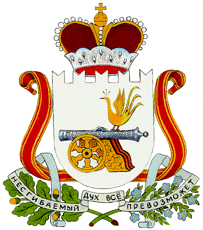 СОВЕТ ДЕПУТАТОВ СТОДОЛИЩЕГСКОГО СЕЛЬСКОГО  ПОСЕЛЕНИЯ ПОЧИНКОВСКОГО РАЙОНА СМОЛЕНСКОЙ ОБЛАСТИР Е Ш Е Н И Е от  30.08. 2017 г.                           № 27п. СтодолищеО выплате материальной помощи      На основании решения Совета депутатов Стодолищенского сельского поселения Починковского района  Смоленской области от 24.10.2014 года № 24 «Об установлении размеров должностных окладов и размеров дополнительных выплат Главе муниципального образования Стодолищенского сельского поселения Починковского района Смоленской области, осуществляющему свои полномочия на постоянной основе» (в редакции решений от 30.03.2016г. № 10, от 21.06.2016г. № 23, от 27.12.2016г. № 52), рассмотрев заявление Главы муниципального образования Стодолищенского сельского поселения Починковского района Смоленской области Знайко Григория Александровича о выплате материальной помощи Совет депутатов Стодолищенского сельского поселения Починковского района  Смоленской областиРешил:Выплатить Главе муниципального образования Стодолищенского сельского поселения Починковского района Смоленской области Знайко Григорию Александровичу материальную помощь в размере одного оклада денежного содержания.Глава муниципального образованияСтодолищенского сельского поселенияПочинковского района Смоленской области                                Г.А. Знайко